Requerimento de matrícula em disciplinaEu _________________________________, solicito matrícula nas disciplinas abaixo indicadas ofertadas pelo Programa de Pós-Graduação em Zootecnia da Universidade Federal de Goiás.Tabela de disciplinas ofertas no semestre pelo PPGZ.Por ser verdade firmo o presente com a ciência do(a) professor(a) orientador(a).Goiânia, _____ de ____________________ de _____.Universidade Federal de GoiásEscola de Veterinária e ZootecniaPrograma de Pós-Graduação em Zootecnia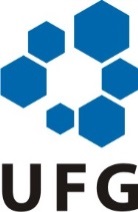 EVZ. Avenida Esperança s/nº. Campus Samambaia. CEP: 74.690-900. Fone: 3521-1305. Email: ppgz.evz@ufg.brEVZ. Avenida Esperança s/nº. Campus Samambaia. CEP: 74.690-900. Fone: 3521-1305. Email: ppgz.evz@ufg.brMatrículaDISCIPLINAS OFERTADASCRÉDC. H.Nível(     ) ZOO0157 Metabolismo animal348M/D(     )ZOO0322 Seminários Turma A – Ruminantes 348M/D(     )ZOO0322 Seminários Turma B – Monogástricos 348M/D(     )ZOO0262 Metodologia científica348M/D(     )ZOO0265 Imunonutrição em animais de produção348M/D(     )ZOO0251 Utilização de recursos computacionais na análise de dados348M/D(     )ZOO0155 Nutrição de monogástricos348M/D(     )ZOO0268 Nutrição de aves348M/D(     )ZOO0006 Produção de peixes em clima tropical348M/D(     )ZOO0330 Avanços na produção de equídeos348M/D(     )ZOO0354 Ciência e tecnologia de produção de suínos348M/D(     )ZOO0014 Métodos experimentais em nutrição ruminantes348M/D(     )ZOO0281  Ruminologia348M/D(     )ZOO0352 Nutrição de pequenos ruminantes348M/D(     )ZOO0353 Metabolismo aplicado a ruminantes348M/D(     )ZOO0164 Conservação de plantas forrageiras348M/D(     )ZOO0283 Forragicultura e pastagens348M/D(     )ZOO0301 Estimação de parâmetros genéticos348M/D(     )ZOO0295 Genômica aplicada à produção animal348M/D(     )ZOO0024 Etologia e bem-estar animal348M/D(     )ZOO0297 Ciência e tecnologia de carnes348M/D(     )ZOO0097 Tópicos especiais em regulatórios na alimentação animal348M/D(     )ZOO0098 Tópicos especiais em Energética nutricional348M/D(     )ZOO0337 Da ideia ao artigo científico348M/D(     )ZOO0326 - TOPICOS ESPECIAIS EM FORMULAÇAO DE RAÇÕES PARA BOVINOS DE CORTE232M/D(     )Tópicos Especiais em Nutrição de Bovinos em confinamento232M/D(     )ZOO0324 Estágio Docência (Mestrado)-32M(     )ZOO0325 Estágio Docência (Doutorado)-64D__________________________________________________________________Nome completo do(a) aluno(a)Nome completo do(a) orientador(a)